ОТЗЫВнаучного руководителя о выпускной квалификационной работе обучающегося 2 курса основной образовательной программы МАГИСТРАТУРЫ СПбГУ по направлению «Международные отношения» Шагиной М.А.на тему: «Взаимодействие США, Республики Корея и Японии и его влияние на систему безопасности в Северо-Восточной Азии (2017-2020 гг.)»Оценка качества работы:Заключение/рекомендации членам ГЭК: Диссертация Шагиной М.А. содержит элементы научной новизны, имеет обоснованную структуру, носит завершенный характер. Диссертация построена на анализе широкого комплекса источников и литературы на русском, английском и корейском языках, является оригинальным сочинением. В работе Шагина М.А. демонстрирует владение базовыми компетенциями научно-исследовательской деятельности. Заявленные во введении цели и задачи работы представляются реализованными, а изложенные в заключении выводы – обоснованными. При успешной защите выпускная квалификационная работа Шагиной М.А.  «Взаимодействие США, Республики Корея и Японии и его влияние на систему безопасности в Северо-Восточной Азии (2017-2020 гг.)» может быть оценена на отлично.Рекомендованная оценка: отлично 09 июня 2021 г.доцент кафедры американских исследованийфакультета международных отношенийСанкт-Петербургского государственного университета, кандидат политических наук                                                        Ланцова И.С.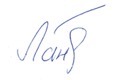 № п. п.Критерии оценки (модель магистратуры: проверяемые компетенции)Баллы оценки: отлично (5)хорошо (4)удовлетворительно (3)неудовлетворительно (2) Комментарии к оценке 1.Актуальность проблематики (АОМ: ОКМ-13, 22; АМ: ОКМ-8,16, ПК-36; ПОМ: ПК-6)ОтличноОтношения США, Японии и Республики Кореи в сфере безопасности представляют собой краеугольный камень в системе международных отношений в регионе Восточной Азии. Динамика этих отношений оказывает влияние не только на региональную подсистему, но и на Индо-Тихоокеанский регион в целом, что определяет актуальность представленного исследования.  2.Научная новизна (АОМ: ОКМ-13, 22; АМ: ОКМ-8,16, ПК-36; ПОМ: ПК-6)ОтличноВ работе рассматривается процесс трансформации трёхстороннего взаимодействия в 2017-2020 гг., что определяет новизну представленного исследования 3.Корректность постановки цели, взаимосвязанность  цели и задач (АОМ: ОКМ- 9, 13, 32; АМ:  ПК-10, 11; ПОМ: ОКМ-12)ОтличноЦель представленного исследования поставлена корректно, задачи обусловлены поставленной целью4.Степень разработанности источниковой базы и качество критики источников(АОМ: ПК-17; АМ: ОКМ- 24; ПОМ: ОКМ-18, ПК-13)Шагина М.А. тщательно проработала значительное количество источников на английском и корейском языках, что положительным образом сказалось на работе 5.Полнота и разнообразие списка использованной литературы   (АОМ: ПК-17; АМ: ОКМ- 24; ПОМ: ОКМ-18, ПК-13)ОтличноШагина М.А. использовала при написании ВКР широкий пласт научной литературы на русском, английском и корейском языках, в том числе и научные труды, вышедшие в 2020-2021 гг.6.Соответствие  методов исследования поставленной цели и задачам (АОМ: ОКМ-2; АМ: ОКМ- 10, ПК-26; ПОМ: ОКМ-11, 14) ОтличноМетоды исследования соответствуют поставленным целям и задачам7.Соответствие результатов ВКР поставленной цели и задачам(АОМ: ОКМ-1,7, ПК-33; АМ: ОКМ- 17, ПК-12, 37; ПОМ: ОКМ-14, ПК-14, 17)ОтличноСодержание ВКР Шагиной М.А. соответствует выбранной теме и обусловлено целями и задачами работы8.Качество оформления текста (АОМ: ОКМ-1; АМ: ОКМ-8; ПОМ: ОКМ-7)ОтличноСтруктура работы логична, текст оформлен в соответствии с ГОСТ  9.Ответственность и основательность  студента в период работы  над ВКР (АОМ: ОКМ-23; АМ: ОКМ-19; ПОМ: ОКМ-13, 23, 27)ОтличноШагина М.А. планомерно работала над ВКР в течение всего периода обучения, регулярно осуществляла консультацииСредняя оценка:Средняя оценка:ОтличноОтлично